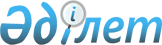 О внесении изменений и дополнений в Закон Республики Казахстан "О недобросовестной конкуренции"Закон Республики Казахстан от 15 декабря 2000 года N 125-II



          Внести в Закон Республики Казахстан от 9 июня 1998 г.  
 Z980232_ 
 
"О недобросовестной конкуренции" (Ведомости Парламента Республики 
Казахстан, 1998 г., N 9-10, ст. 84) следующие изменения и дополнения:




          1. В заголовке и по всему тексту Закона на государственном языке 
слова "Терiс пигылды", "терiс пигылды" заменить словами "Жосыксыз", 
"жосыксыз".




          2. Статью 1 дополнить абзацем четвертым следующего содержания:




          "контрафактная продукция - продукция, произведенная отдельными 
субъектами рыночных отношений в целях недобросовестной конкуренции и 
введения потребителей в заблуждение;".




          3. Статью 3 изложить в следующей редакции:




          "Статья 3. Сфера применения настоящего Закона 




          Настоящий Закон распространяется на физические и юридические лица, 
государственные органы и органы местного самоуправления Республики 
Казахстан, а также иностранные физические и юридические лица, лица без 
гражданства, действия которых ограничивают и устраняют свободную 
конкуренцию на рынках товаров (работ, услуг) Республики Казахстан.".




          4. Статью 4 дополнить пунктом 3 следующего содержания:




          "3. Субъектам рыночных отношений запрещается совершать действия, 
направленные на устранение или ограничение конкуренции, а также на 
создание дискриминационных условий для деятельности субъектов рыночных 
отношений, занимающихся аналогичными видами деятельности.".




          5. В статье 5:




          в подпункте 6) слова "и качестве" заменить словами ", качестве и 
ценах";




          дополнить подпунктом 9-1) следующего содержания:




          "9-1) достижение преимущества в конкуренции путем использования 
демпинговых цен;".




          6. Статью 6 изложить в следующей редакции:




          "Статья 6. Ответственность за нарушение настоящего Закона 




          1. Ответственность за нарушение настоящего Закона в виде штрафа 
наступает по следующим основаниям:




          1) за уклонение от выполнения предписаний уполномоченного органа, 
выданных в соответствии с требованиями настоящего Закона;




          2) за непредоставление уполномоченному органу документов, справочных 
материалов и другой информации, а также письменных объяснений или 
предоставление заведомо недостоверных или ложных сведений. Срок 
предоставления справочных материалов и другой информации устанавливается 
уполномоченным органом и не должен превышать 15 дней;




          3) за совершение действий (бездействия), предусмотренных статьей 5 
настоящего Закона;




          4) за совершение должностными лицами государственных органов и 
органов местного самоуправления действий, способствующих ограничению или 
устранению конкуренции.




          2. В случае нарушения настоящего Закона субъекты рыночных отношений, 
государственные органы и органы местного самоуправления и их должностные 
лица обязаны:




          1) в соответствии с предписаниями уполномоченного органа прекратить 
нарушения по факту недобросовестной конкуренции, расторгнуть или изменить 
соглашения (согласованные действия), направленные на устранение или 
ограничение конкуренции, и выполнить иные действия, предусмотренные 
предписанием;




          2) возместить убытки (ущерб), причиненные в результате 
недобросовестной конкуренции, в порядке, установленном законодательными 
актами;




          3) перечислить в государственный бюджет доход, полученный в 
результате недобросовестной конкуренции, и штраф в порядке, установленном 
законодательными актами. В случае невозможности исчисления дохода, 
полученного в результате недобросовестной конкуренции, в государственный 
бюджет изымается доход, полученный в период противоправных действий, но не 
более чем за последний отчетный год, который предшествовал году, в котором 
такие действия были выявлены.".




          7. В статье 7:




          в пункте 2:




          подпункт 1) после слов "ее последствий" дополнить словами ", а также 
о перечислении в государственный бюджет дохода, полученного в результате 
недобросовестной конкуренции";




          подпункт 5) изложить в следующей редакции:




          "5) обращаться в суд с исками о пресечении недобросовестной 
конкуренции и устранении ее последствий, об изъятии в государственный 
бюджет дохода, полученного в период осуществления недобросовестной 
конкуренции, о взыскании убытков, причиненных юридическому лицу или 
индивидуальному предпринимателю, а также потребителям в период 




осуществления недобросовестной конкуренции, о признании продукции 
контрафактной;";
     дополнить пунктом 3 следующего содержания:
     "3. Предписания об устранении нарушений настоящего Закона, внесенные 
субъектам рыночных отношений, государственным органам и органам местного 
самоуправления, являются обязательными для исполнения, если такие 
предписания не были обжалованы в порядке, установленном законодательными 
актами.".

     Президент 
Республики Казахстан 
     
(Специалисты: Склярова И.В.,
              Сельдемирова И.Г.)     
      
      


					© 2012. РГП на ПХВ «Институт законодательства и правовой информации Республики Казахстан» Министерства юстиции Республики Казахстан
				